Comment apprend-on? - Affichage pour les parentsComment apprend-on?est un document qui a force de loi et dont toutes les éducatrices ou éducateurs doivent s’y référer pour leur programmation.est une ressource stimulante mise au point pour favoriser une compréhension commune des besoins des enfants et des possibilités dont nous disposons pour les aider à grandir et à s’épanouir. n’est pas une liste de contrôle de tâches à accomplir, ni un modèle pour une approche universelle. Il ne s’agit pas non plus d’une échelle permettant de mesurer la qualité. permet plutôt de faire état des pratiques efficaces tout en soulignant à quel point des relations positives sont cruciales pour avoir des programmes de qualité pour la petite enfance. a été conçu pour vous inviter à réfléchir plus profondément à la manière de créer des lieux et des expériences qui permettent aux enfants, aux familles et aux éducatrices et éducateurs d’explorer, de se poser des questions et d’apprendre ensemble. Page 2Plusieurs centres de petite enfance illustrent les fondements de différentes façons pour informer les familles comment leur programmation est de qualité en tenant compte des attentes du Ministère.Comment apprend-on ?  Page 5Voici des exemples pris dans différents centres à titre d’idées.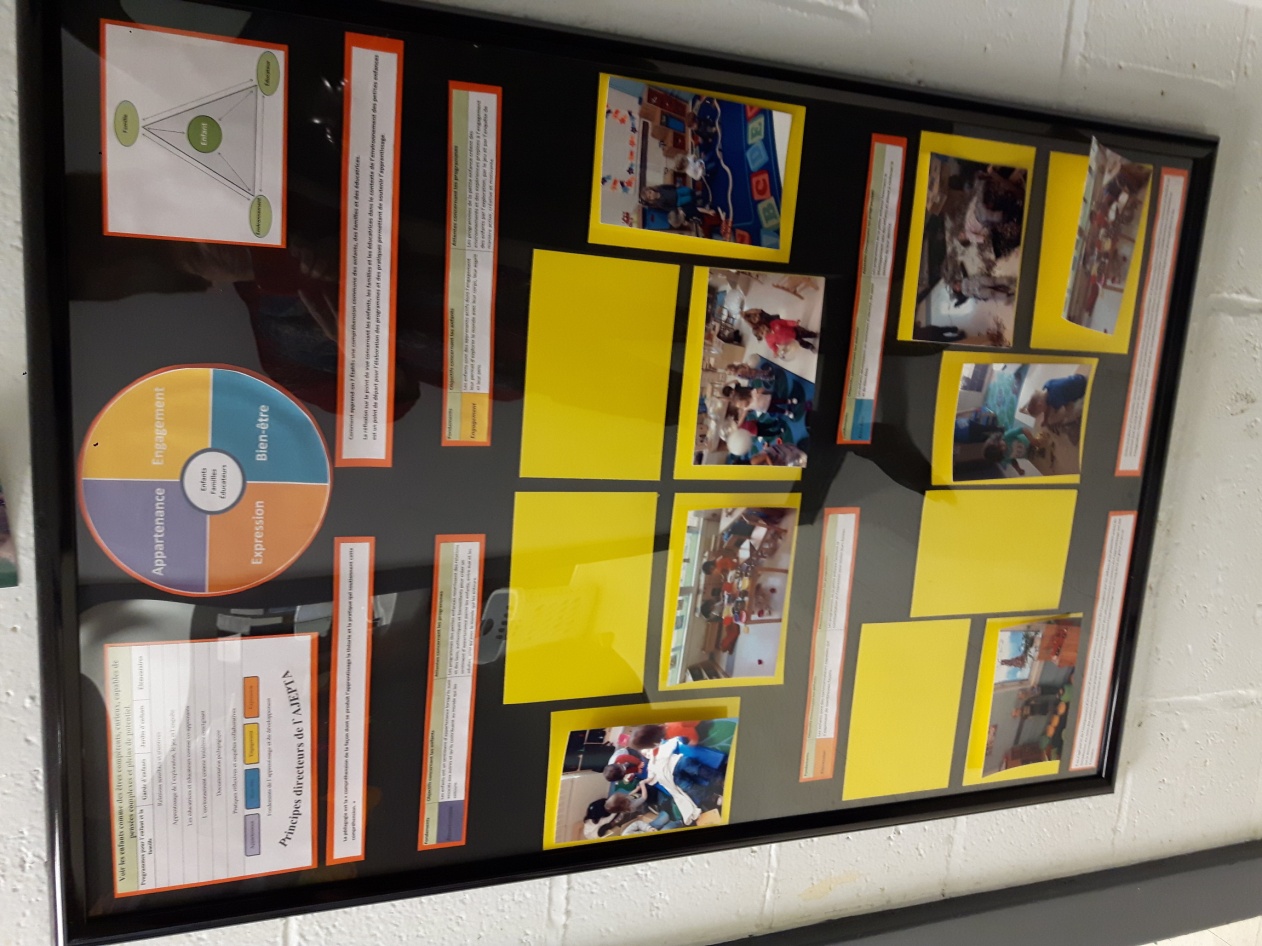 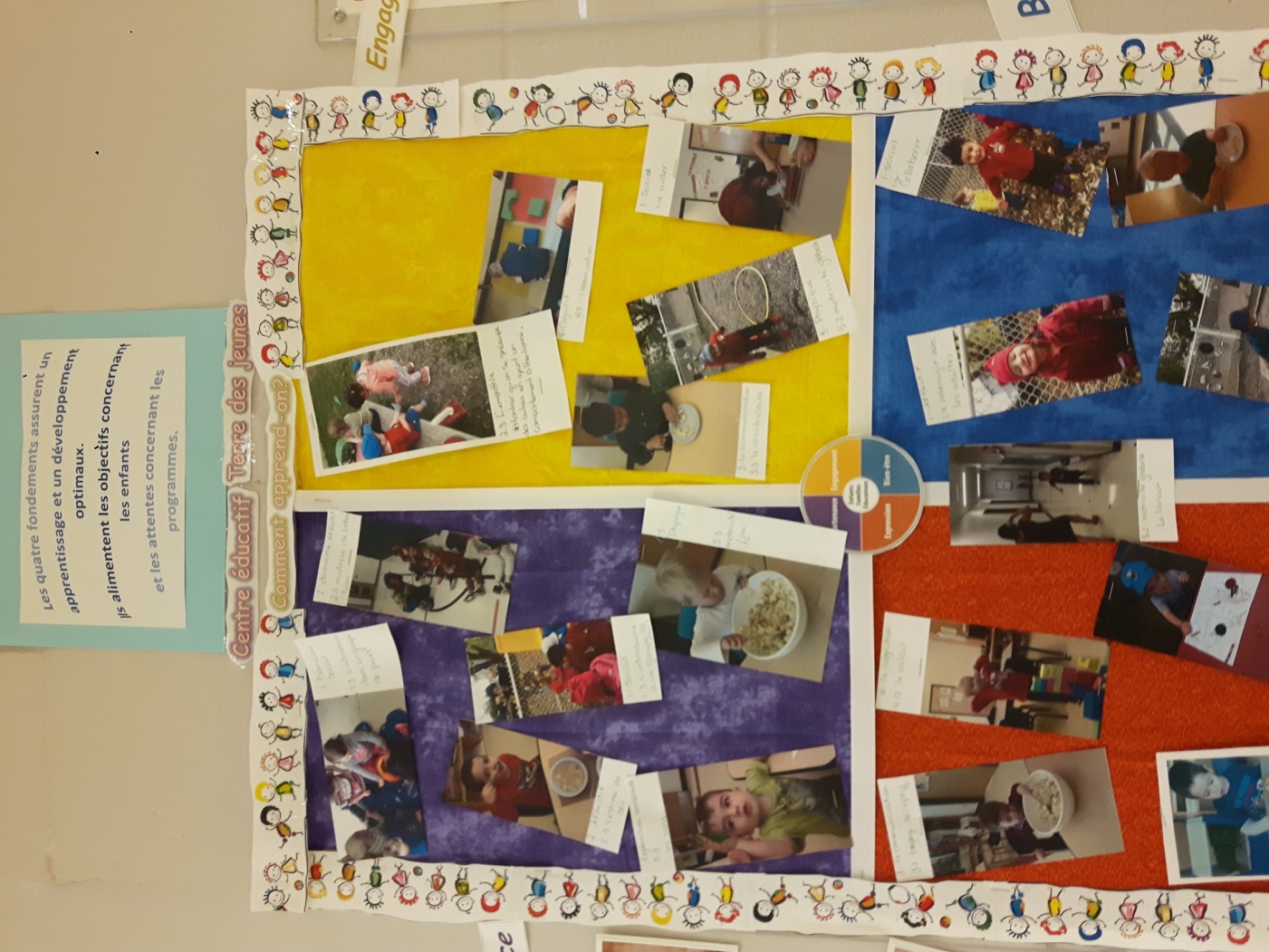 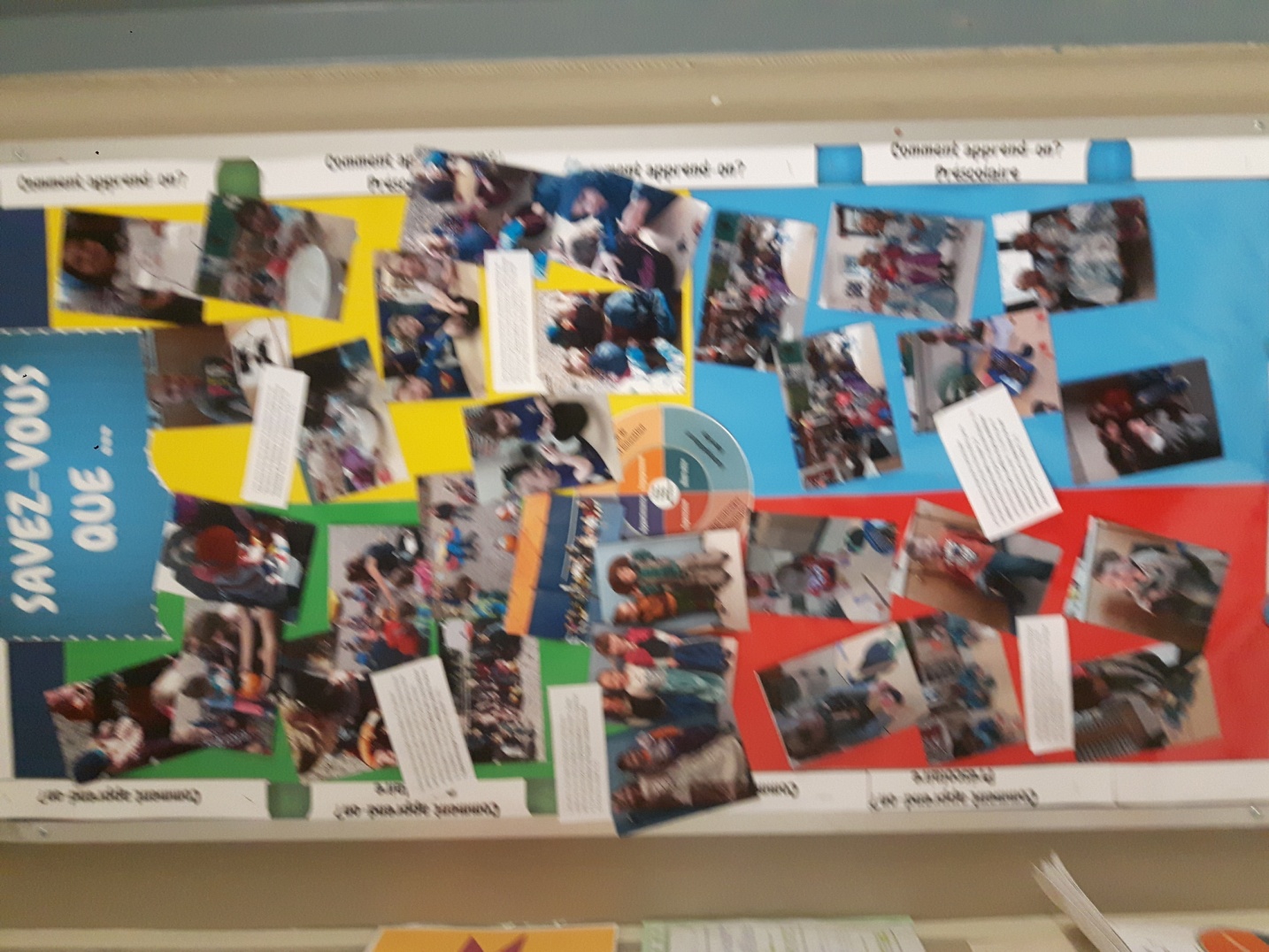 FondementsObjectifs concernant les enfantsAttentes concernant les programmesAppartenanceLes enfants ont un sentiment d’appartenance lorsqu’ils sont associés aux autres et qu’ils contribuent au monde qui les entoure.Les programmes de la petite enfance nourrissent des relations et des liens authentiques et bienveillants pour créer un sentiment d’appartenance parmi les enfants, entre eux et les adultes, ainsi qu’avec le monde qui les entoure.Bien-êtreLes enfants développent un sentiment d’identité, de santé et de bien-être.Les programmes de la petite enfance favorisent le développement sain des enfants et les aident à renforcer le sentiment de leur identité.EngagementLes enfants sont des apprenants actifs dont l’engagement leur permet d’explorer le monde avec leur corps, leur esprit et leurs sens.Les programmes de la petite enfance créent des environnements et des expériences propices à l’engagement des enfants par l’exploration, par le jeu et par l’enquête de manière active, créative et motivante.ExpressionLes enfants sont des communicateurs capables qui s’expriment de nombreuses façons.Les programmes de la petite enfance facilitent la communication et l’expression sous toutes leurs formes.